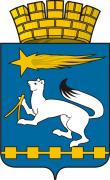 АДМИНИСТРАЦИЯ ГОРОДСКОГО ОКРУГА НИЖНЯЯ САЛДАП О С Т А Н О В Л Е Н И Е22.11.2016                                                                                                  № 1033Нижняя СалдаО внесении изменений в муниципальную программу «Развитие системы образования в городском округе Нижняя Салда до 2020 года»,  утвержденную постановлением администрации городского округа Нижняя Салда от 09.10.2014 № 1019В соответствии со статьей 179 Бюджетного кодекса Российской Федерации, Федеральным законом от 06 октября 2003 года № 131-ФЗ «Об общих принципах организации местного самоуправления в Российской Федерации», Уставом городского округа Нижняя Салда, решением Думы городского округа Нижняя Салда от 23.12.2015 № 59/2 «О бюджете городского округа Нижняя Салда на 2016 год» (с изменениями), постановлением администрации городского округа Нижняя Салда  от 29.10.2013 № 1055 «Об утверждении Порядка разработки, реализации и оценки эффективности муниципальных программ городского округа Нижняя Салда» (с изменениями), администрация городского округа Нижняя СалдаПОСТАНОВЛЯЕТ:1. Внести в муниципальную программу «Развитие системы образования в городском округе Нижняя Салда до 2020 года», утвержденную постановлением администрации городского округа Нижняя Салда от 09.10.2014 №1019(с изменениями внесенными постановлениями администрации городского округа от 10.08.2015 №656, от 28.01.2016 №46, от 01.09.2016 №781), следующие изменения:1) раздел «Объемы финансирования муниципальной программы по годам реализации, тыс. рублей» в паспорте муниципальной программы изложить в следующей редакции:«»;2) Приложение 2 «План мероприятий муниципальной программы «Развитие системы образования в городском округе Нижняя Салда до 2020 года» изложить в следующей редакции (Приложение).2. Опубликовать настоящее постановление в газете «Городской вестник плюс» и разместить на официальном сайте городского округа Нижняя Салда.3. Контроль над исполнением настоящего постановления возложить на начальника Управления образования администрации городского округа Нижняя Салда Р.В. Терехову.Глава городского округа                                            			Е.В.МатвееваПриложение к постановлению администрации городского округа Нижняя Салда от 22.11. 2016 № 1033Приложение 2к муниципальной программе «Развитие системы образования в городском округе Нижняя Салда до 2020 года»План мероприятий муниципальной программы «Развитие системы образования в городском округе Нижняя Салда до 2020 года»Объемы финансирования муниципальной программы по годам реализации, тыс. рублейВСЕГО: 2 034 182  953,03в том числе: 2014 год – 281 209 912,842015 год – 329 730 124,392016 год – 282 079 505,802017 год – 288 795 158,002018 год – 292 776 083,002019 год – 279 796 084,002020 год – 279 796 085,00из них:федеральный бюджет: 46 307,00в том числе:2014 год – 46 307,00 2015 год – 0,002016 год – 0,002017 год – 0,002018 год – 0,002019 год – 0,002020 год – 0,00областной бюджет:  1 099 010 412,13в том числе:2014 год – 156 352 316,332015 год – 193 491 293,002016 год – 162 237752,802017 год – 160 172 550,002018 год – 150 905  500,002019 год – 137 925 500,002020 год – 137 925 500,00местный бюджет: 835 729 353,90в том числе: 2014 год – 117 493 139,512015 год – 120 908 681,392016 год – 104 511 603,00 2017 год – 113 292 458,002018 год – 126 507 823,00 2019 год – 126 507 824,00 2020 год – 126 507 825,00 внебюджетные источники: 99 396 880,00в том числе:2014 год –  7 318 150,002015 год – 15 330 150,002016 год – 15 330 150,002017 год – 15 330 150,002018 год – 15 362 760,002019 год – 15 362 760,002020 год – 15 362 760,00№ строкиНаименование мероприятия/ Источники расходов на финансированиеОбъем расходов на выполнение мероприятия за счет всех источников ресурсного обеспечения, рублей Объем расходов на выполнение мероприятия за счет всех источников ресурсного обеспечения, рублей Объем расходов на выполнение мероприятия за счет всех источников ресурсного обеспечения, рублей Объем расходов на выполнение мероприятия за счет всех источников ресурсного обеспечения, рублей Объем расходов на выполнение мероприятия за счет всех источников ресурсного обеспечения, рублей Объем расходов на выполнение мероприятия за счет всех источников ресурсного обеспечения, рублей Объем расходов на выполнение мероприятия за счет всех источников ресурсного обеспечения, рублей Объем расходов на выполнение мероприятия за счет всех источников ресурсного обеспечения, рублей Номер строки  задач, целевых показателей, на достижение которых направлены мероприятия№ строкиНаименование мероприятия/ Источники расходов на финансированиеОбъем расходов на выполнение мероприятия за счет всех источников ресурсного обеспечения, рублей Объем расходов на выполнение мероприятия за счет всех источников ресурсного обеспечения, рублей Объем расходов на выполнение мероприятия за счет всех источников ресурсного обеспечения, рублей Объем расходов на выполнение мероприятия за счет всех источников ресурсного обеспечения, рублей Объем расходов на выполнение мероприятия за счет всех источников ресурсного обеспечения, рублей Объем расходов на выполнение мероприятия за счет всех источников ресурсного обеспечения, рублей Объем расходов на выполнение мероприятия за счет всех источников ресурсного обеспечения, рублей Объем расходов на выполнение мероприятия за счет всех источников ресурсного обеспечения, рублей Номер строки  задач, целевых показателей, на достижение которых направлены мероприятия№ строкиНаименование мероприятия/ Источники расходов на финансированиеОбъем расходов на выполнение мероприятия за счет всех источников ресурсного обеспечения, рублей Объем расходов на выполнение мероприятия за счет всех источников ресурсного обеспечения, рублей Объем расходов на выполнение мероприятия за счет всех источников ресурсного обеспечения, рублей Объем расходов на выполнение мероприятия за счет всех источников ресурсного обеспечения, рублей Объем расходов на выполнение мероприятия за счет всех источников ресурсного обеспечения, рублей Объем расходов на выполнение мероприятия за счет всех источников ресурсного обеспечения, рублей Объем расходов на выполнение мероприятия за счет всех источников ресурсного обеспечения, рублей Объем расходов на выполнение мероприятия за счет всех источников ресурсного обеспечения, рублей Номер строки  задач, целевых показателей, на достижение которых направлены мероприятия№ строкиНаименование мероприятия/ Источники расходов на финансированиеОбъем расходов на выполнение мероприятия за счет всех источников ресурсного обеспечения, рублей Объем расходов на выполнение мероприятия за счет всех источников ресурсного обеспечения, рублей Объем расходов на выполнение мероприятия за счет всех источников ресурсного обеспечения, рублей Объем расходов на выполнение мероприятия за счет всех источников ресурсного обеспечения, рублей Объем расходов на выполнение мероприятия за счет всех источников ресурсного обеспечения, рублей Объем расходов на выполнение мероприятия за счет всех источников ресурсного обеспечения, рублей Объем расходов на выполнение мероприятия за счет всех источников ресурсного обеспечения, рублей Объем расходов на выполнение мероприятия за счет всех источников ресурсного обеспечения, рублей Номер строки  задач, целевых показателей, на достижение которых направлены мероприятия№ строкиНаименование мероприятия/ Источники расходов на финансированиеВсего201420152016201720182019202012345678910112ВСЕГО ПО МУНИЦИПАЛЬНОЙ ПРОГРАММЕ, В ТОМ ЧИСЛЕ2 034 182 953,03281 209 912,84329 730 124,39282 079 505,80288 795 158,00292 776 083,00279 796 084,00279 796 085,003федеральный бюджет46 307,0046 307,000,000,000,000,000,000,004областной бюджет1 099 010 412,13156 352 316,33193 491 293,00162 237 752,80160 172 550,00150 905 500,00137 925 500,00137 925 500,005местный бюджет835 729 353,90117 493 139,51120 908 681,39104 511 603,00113 292 458,00126 507 823,00126 507 824,00126 507 825,006внебюджетные источники99 396 880,007 318 150,0015 330 150,0015 330 150,0015 330 150,0015 362 760,0015 362 760,0015 362 760,007Прочие нужды2 034 182 953,03281 209 912,84329 730 124,39282 079 505,80288 795 158,00292 776 083,00279 796 084,00279 796 085,008федеральный бюджет46 307,0046 307,000,000,000,000,000,000,009областной бюджет1 099 010 412,13156 352 316,33193 491 293,00162 237 752,80160 172 550,00150 905 500,00137 925 500,00137 925 500,0010местный бюджет835 729 353,90117 493 139,51120 908 681,39104 511 603,00113 292 458,00126 507 823,00126 507 824,00126 507 825,0011внебюджетные источники99 396 880,007 318 150,0015 330 150,0015 330 150,0015 330 150,0015 362 760,0015 362 760,0015 362 760,0012Подпрограмма 1 «Развитие системы дошкольного образования в городском округе Нижняя Салда»Подпрограмма 1 «Развитие системы дошкольного образования в городском округе Нижняя Салда»Подпрограмма 1 «Развитие системы дошкольного образования в городском округе Нижняя Салда»Подпрограмма 1 «Развитие системы дошкольного образования в городском округе Нижняя Салда»Подпрограмма 1 «Развитие системы дошкольного образования в городском округе Нижняя Салда»Подпрограмма 1 «Развитие системы дошкольного образования в городском округе Нижняя Салда»Подпрограмма 1 «Развитие системы дошкольного образования в городском округе Нижняя Салда»Подпрограмма 1 «Развитие системы дошкольного образования в городском округе Нижняя Салда»Подпрограмма 1 «Развитие системы дошкольного образования в городском округе Нижняя Салда»Подпрограмма 1 «Развитие системы дошкольного образования в городском округе Нижняя Салда»13ВСЕГО ПО ПОДПРОГРАММЕ, В ТОМ ЧИСЛЕ702 558 737,4288 270 103,0092 838 121,4281 545 713,00108 411 398,00119 151 134,00106 171 134,00106 171 134,0014областной бюджет325 438 500,0042 382 000,0043 527 000,0040 321 500,0056 292 000,0056 292 000,0043 312 000,0043 312 000,0015местный бюджет280 048 237,4238 888 103,0034 299 121,4226 212 213,0037 107 398,0047 847 134,0047 847 134,0047 847 134,0016внебюджетные источники97 072 000,007 000 000,0015 012 000,0015 012 000,0015 012 000,0015 012 000,0015 012 000,0015 012 000,0017Прочие нужды702 558 737,4288 270 103,0092 838 121,4281 545 713,00108 411 398,00119 151 134,00106 171 134,00106 171 134,0018областной бюджет325 438 500,0042 382 000,0043 527 000,0040 321 500,0056 292 000,0056 292 000,0043 312 000,0043 312 000,0019местный бюджет280 048 237,4238 888 103,0034 299 121,4226 212 213,0037 107 398,0047 847 134,0047 847 134,0047 847 134,0020внебюджетные источники97 072 000,007 000 000,0015 012 000,0015 012 000,0015 012 000,0015 012 000,0015 012 000,0015 012 000,0021 Мероприятия Мероприятия Мероприятия Мероприятия Мероприятия Мероприятия Мероприятия Мероприятия Мероприятия Мероприятия22Мероприятие 1. Организация предоставления дошкольного образования, создание условий для присмотра и ухода за детьми, содержания детей в  муниципальных образовательных организациях, всего, из них:371 044 967,7542 629 673,0048 888 281,7538 830 213,0052 119 398,0062 859 134,0062 859 134,0062 859 134,004,723Местный  бюджет 273 972 967,7535 629 673,0033 876 281,7523 818 213,0037 107 398,0047 847 134,0047 847 134,0047 847 134,0024внебюджетные источники97 072 000,007 000 000,0015 012 000,0015 012 000,0015 012 000,0015 012 000,0015 012 000,0015 012 000,0025Мероприятие 2. Погашение кредиторской задолженности, всего, из них:6 075 269,673 258 430,00422 839,672 394 000,000,000,000,000,0026Местный  бюджет в т.ч.6 075 269,673 258 430,00422 839,672 394 000,000,000,000,000,0027Мероприятие 3. Обеспечение реализации государственных  гарантий прав граждан на получение общедоступного и бесплатного дошкольного  образования в муниципальных дошкольных  организациях в части финансирования расходов на оплату труда работников дошкольных образовательных организаций, в том числе:319 704 627,0041 627 000,0042 750 000,0039 407 500,0055 312 067,0055 398 060,0042 605 000,0042 605 000,00528областной бюджет, в т.ч.:319 704 627,0041 627 000,0042 750 000,0039 407 500,0055 312 067,0055 398 060,0042 605 000,0042 605 000,0029Мероприятие 4. Обеспечение реализации государственных  гарантий прав граждан на получение общедоступного и бесплатного дошкольного  образования в муниципальных дошкольных  организациях в части финансирования расходов на приобретение учебников и учебных пособий, средств обучения, игр, игрушек, в том числе:5 733 873,00755 000,00777 000,00914 000,00979 933,00893 940,00707 000,00707 000,0030областной бюджет, в т.ч.:5 733 873,00755 000,00777 000,00914 000,00979 933,00893 940,00707 000,00707 000,0031Подпрограмма 2 «Развитие системы общего образования в городском округе Нижняя Салда»Подпрограмма 2 «Развитие системы общего образования в городском округе Нижняя Салда»Подпрограмма 2 «Развитие системы общего образования в городском округе Нижняя Салда»Подпрограмма 2 «Развитие системы общего образования в городском округе Нижняя Салда»Подпрограмма 2 «Развитие системы общего образования в городском округе Нижняя Салда»Подпрограмма 2 «Развитие системы общего образования в городском округе Нижняя Салда»Подпрограмма 2 «Развитие системы общего образования в городском округе Нижняя Салда»Подпрограмма 2 «Развитие системы общего образования в городском округе Нижняя Салда»Подпрограмма 2 «Развитие системы общего образования в городском округе Нижняя Салда»Подпрограмма 2 «Развитие системы общего образования в городском округе Нижняя Салда»32ВСЕГО ПО ПОДПРОГРАММЕ, В ТОМ ЧИСЛЕ958 105 012,71118 771 453,00123 581 302,71160 329 577,00146 799 973,00136 207 569,00136 207 569,00136 207 569,0033областной бюджет633 166 550,0075 423 000,0075 960 000,00106 933 600,00100 739 950,0091 370 000,0091 370 000,0091 370 000,0034местный бюджет322 613 582,7143 030 303,0047 303 152,7153 077 827,0045 741 873,0044 486 809,0044 486 809,0044 486 809,0035внебюджетные источники2 324 880,00318 150,00318 150,00318 150,00318 150,00350 760,00350 760,00350 760,0036Прочие нужды958 105 012,71118 771 453,00123 581 302,71160 329 577,00146 799 973,00136 207 569,00136 207 569,00136 207 569,0037областной бюджет633 166 550,0075 423 000,0075 960 000,00106 933 600,00100 739 950,0091 370 000,0091 370 000,0091 370 000,0038местный бюджет322 613 582,7143 030 303,0047 303 152,7153 077 827,0045 741 873,0044 486 809,0044 486 809,0044 486 809,0039внебюджетные источники2 324 880,00318 150,00318 150,00318 150,00318 150,00350 760,00350 760,00350 760,0040 Мероприятия Мероприятия Мероприятия Мероприятия Мероприятия Мероприятия Мероприятия Мероприятия Мероприятия Мероприятия41Мероприятие 1. Организация предоставления общего образования и создание условий для содержания детей в муниципальных общеобразовательных организациях, всего, из них:319 013 501,7041 287 231,0046 761 814,6952 714 200,0046 060 023,0044 837 569,0044 837 569,0044 837 569,0011,12,22,60,6142местный бюджет319 011 095,6940 969 081,0046 443 664,6952 396 050,0045 741 873,0044 486 809,0044 486 809,0044 486 809,0043внебюджетные источники2 406,01318 150,00318 150,00318 150,00318 150,00350 760,00350 760,00350 760,0044Мероприятие 2. Погашение кредиторской задолженности, всего, из них:3 602 487,022 061 222,00859 488,02681 777,000,000,000,000,0045местный бюджет3 602 487,022 061 222,00859 488,02681 777,000,000,000,000,0046Мероприятие 3. Обеспечение государственных  гарантий прав граждан на получение  общего образования в муниципальных общеобразовательных организациях в части финансирования расходов на оплату труда работников общеобразовательных организаций, в том числе:543 675 600,0064 120 000,0064 388 000,0091 860 600,0087 339 000,0078 656 000,0078 656 000,0078 656 000,002847областной бюджет543 675 600,0064 120 000,0064 388 000,0091 860 600,0087 339 000,0078 656 000,0078 656 000,0078 656 000,0048Мероприятие 4. Обеспечение государственных  гарантий прав граждан на получение  общего образования в муниципальных общеобразовательных организациях в части финансирования расходов на приобретение учебников и учебных пособий, средств обучения, в том числе:23 280 950,003 087 000,003 283 000,003 874 000,004 366 950,002 890 000,002 890 000,002 890 000,005149областной бюджет23 280 950,003 087 000,003 283 000,003 874 000,004 366 950,002 890 000,002 890 000,002 890 000,0050Мероприятие 5. Осуществление мероприятий по организации питания в муниципальных общеобразовательных организациях, всего, из них:66 210 000,008 216 000,008 289 000,0011 199 000,009 034 000,009 824 000,009 824 000,009 824 000,002451областной бюджет66 210 000,008 216 000,008 289 000,0011 199 000,009 034 000,009 824 000,009 824 000,009 824 000,0052Подпрограмма 3 «Развитие системы дополнительного образования, отдыха и оздоровления детей в городском округе Нижняя Салда»Подпрограмма 3 «Развитие системы дополнительного образования, отдыха и оздоровления детей в городском округе Нижняя Салда»Подпрограмма 3 «Развитие системы дополнительного образования, отдыха и оздоровления детей в городском округе Нижняя Салда»Подпрограмма 3 «Развитие системы дополнительного образования, отдыха и оздоровления детей в городском округе Нижняя Салда»Подпрограмма 3 «Развитие системы дополнительного образования, отдыха и оздоровления детей в городском округе Нижняя Салда»Подпрограмма 3 «Развитие системы дополнительного образования, отдыха и оздоровления детей в городском округе Нижняя Салда»Подпрограмма 3 «Развитие системы дополнительного образования, отдыха и оздоровления детей в городском округе Нижняя Салда»Подпрограмма 3 «Развитие системы дополнительного образования, отдыха и оздоровления детей в городском округе Нижняя Салда»Подпрограмма 3 «Развитие системы дополнительного образования, отдыха и оздоровления детей в городском округе Нижняя Салда»Подпрограмма 3 «Развитие системы дополнительного образования, отдыха и оздоровления детей в городском округе Нижняя Салда»53ВСЕГО ПО ПОДПРОГРАММЕ, В ТОМ ЧИСЛЕ148 771 537,2121 082 205,0023 885 411,2116 088 171,0023 488 816,0021 408 978,0021 408 978,0021 408 978,0054федеральный бюджет46 307,0046 307,000,000,000,000,000,000,0055областной бюджет24 607 486,003 636 593,004 004 293,004 095 500,003 140 600,003 243 500,003 243 500,003 243 500,0056местный бюджет124 117 744,2117 399 305,0019 881 118,2111 992 671,0020 348 216,0018 165 478,0018 165 478,0018 165 478,0057Прочие нужды148 771 537,2121 082 205,0023 885 411,2116 088 171,0023 488 816,0021 408 978,0021 408 978,0021 408 978,0058федеральный бюджет46 307,0046 307,000,000,000,000,000,000,0059областной бюджет24 607 486,003 636 593,004 004 293,004 095 500,003 140 600,003 243 500,003 243 500,003 243 500,0060местный бюджет124 117 744,2117 399 305,0019 881 118,2111 992 671,0020 348 216,0018 165 478,0018 165 478,0018 165 478,0061МероприятияМероприятияМероприятияМероприятияМероприятияМероприятияМероприятияМероприятияМероприятияМероприятия62Мероприятие 1. Организация предоставления дополнительного образования детей в муниципальных организациях дополнительного образованиях, всего, из них:106 889 613,2615 243 860,0016 696 207,009 232 803,2617 835 309,0015 960 478,0015 960 478,0015 960 478,0032,33,3663местный  бюджет106 889 613,2615 243 860,0016 696 207,009 232 803,2617 835 309,0015 960 478,0015 960 478,0015 960 478,0064Мероприятие 2. Погашение кредиторской задолженности, всего, из них:337 965,95155 445,00170 659,2111 861,740,000,000,000,0065местный  бюджет337 965,95155 445,00170 659,2111 861,740,000,000,000,0066Мероприятие 3. Организация отдыха и оздоровления детей и подростков в городском округе Нижняя Салда, всего, из них:11 593 792,001 400 000,001 864 560,001 864 560,001 835 672,001 543 000,001 543 000,001 543 000,003667местный  бюджет11 593 792,001 400 000,001 864 560,001 864 560,001 835 672,001 543 000,001 543 000,001 543 000,0068Мероприятие 4. Организация молодежной биржи труда, всего, из них:4 786 666,00600 000,00639 985,00883 446,00677 235,00662 000,00662 000,00662 000,003669местный  бюджет4 786 666,00600 000,00639 985,00883 446,00677 235,00662 000,00662 000,00662 000,0070Мероприятие 5. Развитие кружков технической направленности 50 000,000,0050 000,000,000,000,000,000,0071местный бюджет50 000,000,0050 000,000,000,000,000,000,0072Мероприятие 6. Обеспечение меры социальной поддержки по бесплатному получению художественного образования в муниципальных организациях дополнительного образования, в том числе в домах детского творчества, детских школах искусств, детям-сиротам, детям, оставшимся без попечения родителей, и иным категориям несовершеннолетних2 397 900,00637 000,00806 000,00954 900,000,000,000,000,0073областной бюджет2 397 900,00637 000,00806 000,00954 900,000,000,000,000,0074Мероприятие 7. Организация отдыха детей в каникулярное время, всего, из них:22 094 200,002 941 900,003 140 600,003 140 600,003 140 600,003 243 500,003 243 500,003 243 500,003675областной бюджет22 094 200,002 941 900,003 140 600,003 140 600,003 140 600,003 243 500,003 243 500,003 243 500,0076Мероприятие 8. Субсидии на укрепление материально-технической базы Детской школы искусств, всего, из них:621 400,00104 000,00517 400,000,000,000,000,000,0077областной бюджет115 386,0057 693,0057 693,000,000,000,000,000,0078федеральный бюджет46 307,0046 307,000,000,000,000,000,0079местный бюджет0,000,00459 707,000,000,000,000,000,0080Подпрограмма 4 «Укрепление и развитие материально-технической базы образовательных организаций городского округа Нижняя СалдаПодпрограмма 4 «Укрепление и развитие материально-технической базы образовательных организаций городского округа Нижняя СалдаПодпрограмма 4 «Укрепление и развитие материально-технической базы образовательных организаций городского округа Нижняя СалдаПодпрограмма 4 «Укрепление и развитие материально-технической базы образовательных организаций городского округа Нижняя СалдаПодпрограмма 4 «Укрепление и развитие материально-технической базы образовательных организаций городского округа Нижняя СалдаПодпрограмма 4 «Укрепление и развитие материально-технической базы образовательных организаций городского округа Нижняя СалдаПодпрограмма 4 «Укрепление и развитие материально-технической базы образовательных организаций городского округа Нижняя СалдаПодпрограмма 4 «Укрепление и развитие материально-технической базы образовательных организаций городского округа Нижняя СалдаПодпрограмма 4 «Укрепление и развитие материально-технической базы образовательных организаций городского округа Нижняя СалдаПодпрограмма 4 «Укрепление и развитие материально-технической базы образовательных организаций городского округа Нижняя Салда81ВСЕГО ПО ПОДПРОГРАММЕ, В ТОМ ЧИСЛЕ163 452 214,9943 949 273,1481 306 530,0513 320 744,801 721 667,007 718 000,007 718 000,007 718 000,0082Местный бюджет49 154 338,869 038 549,8111 306 530,053 933 592,001 721 667,007 718 000,007 718 000,007 718 000,0083Областной бюджет114 297 876,1334 910 723,3370 000 000,009 387 152,800,000,000,000,0084МероприятияМероприятияМероприятияМероприятияМероприятияМероприятияМероприятияМероприятияМероприятияМероприятия85Мероприятие 1. Капитальный ремонт, приведение в соответствие с требованиями пожарной безопасности и санитарного законодательства зданий и помещений, в которых размещаются муниципальные дошкольные образовательные организации, всего, из них:21 675 622,813 261 401,810,000,00264 221,006 050 000,006 050 000,006 050 000,0048,586местный бюджет21 153 622,812 739 401,810,000,00264 221,006 050 000,006 050 000,006 050 000,0087областной бюджет522 000,00522 000,000,000,000,000,000,000,0088Мероприятие 2. Капитальный ремонт, приведение в соответствие с требованиями пожарной безопасности и санитарного законодательства зданий и помещений, в которых размещаются муниципальные общеобразовательные организации, всего, из них: 16 175 358,005 403 000,00377 320,003 933 592,001 457 446,001 668 000,001 668 000,001 668 000,0089местный бюджет16 175 358,005 403 000,00377 320,003 933 592,001 457 446,001 668 000,001 668 000,001 668 000,0090из них на софинансирование областной субсидии0,000,000,000,000,000,000,000,0091областной бюджет0,000,000,000,000,000,000,000,0092Мероприятие 3. Строительство МДОУ №3 "Росинка"121 553 654,1334 388 723,3377 777 778,009 387 152,800,000,000,000,0093местный бюджет7 777 778,000,007 777 778,000,000,000,000,000,0094областной бюджет113 775 876,1334 388 723,3370 000 000,009 387 152,800,000,000,000,0095Мероприятие 4. Расходы, связанные с обязательствами о строительству и реконструкции зданий дошкольных образовательных организаций4 047 580,05896 148,003 151 432,050,000,000,000,000,0096местный бюджет4 047 580,05896 148,003 151 432,050,000,000,000,000,0097Подпрограмма 5 «Обеспечение реализации муниципальной программы «Развитие системы образования в городском округе Нижняя Салда до 2020 года"Подпрограмма 5 «Обеспечение реализации муниципальной программы «Развитие системы образования в городском округе Нижняя Салда до 2020 года"Подпрограмма 5 «Обеспечение реализации муниципальной программы «Развитие системы образования в городском округе Нижняя Салда до 2020 года"Подпрограмма 5 «Обеспечение реализации муниципальной программы «Развитие системы образования в городском округе Нижняя Салда до 2020 года"Подпрограмма 5 «Обеспечение реализации муниципальной программы «Развитие системы образования в городском округе Нижняя Салда до 2020 года"Подпрограмма 5 «Обеспечение реализации муниципальной программы «Развитие системы образования в городском округе Нижняя Салда до 2020 года"Подпрограмма 5 «Обеспечение реализации муниципальной программы «Развитие системы образования в городском округе Нижняя Салда до 2020 года"Подпрограмма 5 «Обеспечение реализации муниципальной программы «Развитие системы образования в городском округе Нижняя Салда до 2020 года"Подпрограмма 5 «Обеспечение реализации муниципальной программы «Развитие системы образования в городском округе Нижняя Салда до 2020 года"Подпрограмма 5 «Обеспечение реализации муниципальной программы «Развитие системы образования в городском округе Нижняя Салда до 2020 года"98ВСЕГО ПО ПОДПРОГРАММЕ, В ТОМ ЧИСЛЕ57 745 450,709 136 878,707 868 759,007 495 300,008 373 304,008 290 402,008 290 403,008 290 404,0099Местный  бюджет57 745 450,709 136 878,707 868 759,007 495 300,008 373 304,008 290 402,008 290 403,008 290 404,00100Прочие нужды57 745 450,709 136 878,707 868 759,007 495 300,008 373 304,008 290 402,008 290 403,008 290 404,00101Местный  бюджет57 745 450,709 136 878,707 868 759,007 495 300,008 373 304,008 290 402,008 290 403,008 290 404,00102МероприятияМероприятияМероприятияМероприятияМероприятияМероприятияМероприятияМероприятияМероприятияМероприятия103Мероприятие 1. Организация и проведение городских мероприятий в сфере образования, всего, из них:461 963 605,6088 400,0049 184,00150 000,00289 517,00286 650,00286 650,00286 650,0063,64104Местный  бюджет461 963 605,6088 400,0049 184,00150 000,00289 517,00286 650,00286 650,00286 650,00105Мероприятие 2. Обеспечение деятельности аппарата управления, всего, из них:17 853 696,122 785 740,122 851 457,002 970 272,002 328 848,002 305 792,002 305 793,002 305 794,0064,65,67106Местный  бюджет17 853 696,122 785 740,122 851 457,002 970 272,002 328 848,002 305 792,002 305 793,002 305 794,00107Мероприятие 3. Погашение кредиторской задолженности, всего, из них:779 874,58544 543,589 539,00225 792,000,000,000,000,00108местный бюджет779 874,58544 543,589 539,00225 792,000,000,000,000,00109Мероприятие 4. Обеспечение деятельности МКУ "ЦБ", всего, из них:37 674 829,005 718 195,004 958 579,004 149 236,005 754 939,005 697 960,005 697 960,005 697 960,00110Местный  бюджет37 674 829,005 718 195,004 958 579,004 149 236,005 754 939,005 697 960,005 697 960,005 697 960,00111Подпрограмма 6 «Мероприятия  в рамках реализации областной программы "Уральская инженерная школа"Подпрограмма 6 «Мероприятия  в рамках реализации областной программы "Уральская инженерная школа"Подпрограмма 6 «Мероприятия  в рамках реализации областной программы "Уральская инженерная школа"Подпрограмма 6 «Мероприятия  в рамках реализации областной программы "Уральская инженерная школа"Подпрограмма 6 «Мероприятия  в рамках реализации областной программы "Уральская инженерная школа"Подпрограмма 6 «Мероприятия  в рамках реализации областной программы "Уральская инженерная школа"Подпрограмма 6 «Мероприятия  в рамках реализации областной программы "Уральская инженерная школа"Подпрограмма 6 «Мероприятия  в рамках реализации областной программы "Уральская инженерная школа"Подпрограмма 6 «Мероприятия  в рамках реализации областной программы "Уральская инженерная школа"Подпрограмма 6 «Мероприятия  в рамках реализации областной программы "Уральская инженерная школа"112ВСЕГО ПО ПОДПРОГРАММЕ, В ТОМ ЧИСЛЕ3 550 000,000,00250 000,003 300 000,000,000,000,000,00113Местный бюджет2 050 000,000,00250 000,001 800 000,000,000,000,000,00114Областной бюджет1 500 000,000,000,001 500 000,000,000,000,000,00115МероприятияМероприятияМероприятияМероприятияМероприятияМероприятияМероприятияМероприятияМероприятияМероприятия116Мероприятие 1. Обеспечение условий реализации муниципальными образовательными организациями образовательных программ естественно-научного цикла и профориентационной работы3 550 000,000,00250 000,003 300 000,000,000,000,000,0048,5117местный бюджет2 050 000,000,00250 000,001 800 000,000,000,000,000,00118областной бюджет1 500 000,000,000,001 500 000,000,000,000,000,00119внебюджетные источники0,000,000,000,000,000,000,000,00